Agenda (Updated 20-04-2015)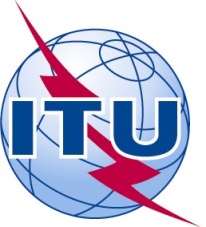 ITU Training Course on “Conformity and Interoperability for ARB Region,  Type Approval testing for Mobile Terminals, Homologation Procedures and Market Surveillance” Tunis, Tunisia, 20–24 April 2015 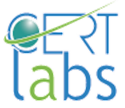 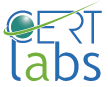 HourTopicInstructorDay 1Day 1Day 1 9h:30 - 10h:30Welcoming, Registration and Opening Welcoming speech CERTWelcoming speech ITUCERT General ManagerITU Representative10h:30 - 11h:00Break11h:00 - 12h:15Session  1 : ITU C&I Programme Slaheddine Maaref/Riccardo Passerini12h:15 -14h:00Lunch14h:00 - 15h:00Session  2 : Regulatory Framework for C&I RegimesSlaheddine Maaref/Riccardo Passerini15h:00 - 15h:15Break15h:15 - 17h00Session  3 : Conformity Assessment SchemesConformity Assessment ActivitiesConformity Assessment ExamplesRiccardo Passerini/Andrew KwanDay 2Day 2Day 2 9h:00 - 10h:30Session  4 : Market Surveillance and EnforcementAndrew Kwan 10h:30 - 11h:00Break11h:00 - 13h:00Session  5 : Mutual Recognition Agreement/Arrangement: General Introduction, Framework and BenefitsAndrew Kwan13h:00-14h:00Lunch14h:00 -15h:30Session 6 : ITU Guidelines to establish C&I Regimes  Riccardo Passerini15h:30 -16h:00Break16h:00 -17h00Discussion :  Participants experiences Moderators: Slaheddine Maaref/Riccardo Passerini.Participating CountriesDay 3Day 3Day 3 9h: 00 - 10h:30Session  7 : Tunisian Approach for Type approval for mobile terminals Zied Salhi/Abdelkarim Chamman 10h:30 -11h:00Break11h:00 -13h:00Session  7 (cont) :  Administratives  Proceduresof type approval : Tunisian Approach Zied Salhi/Abdelkarim Chamman 13h:00 -14h:00Lunch14h:00 -15h:30Visit to One Stop Shop Abdelkarim Chamman 15h:30 -15h:45Break15h:45 - 17h00Practical Work  (Type Approval Lab) Kamel Raouine/Zied Salhi Day 4 (*)Day 4 (*)Day 4 (*) 9h:00 - 10h:30Session  8 :  Proposed roadmap to establish a procedure for type approval testingSession  9 :  Overview of SAR measurementKarim Loukil & Kais Siala10h:30 -10h:45Break10h:45 - 13h:00Session  10 :  EMC for mobile terminals. Case study of Standards EN301489-1 & EN301489-7Karim Loukil & Kais Siala13h:00 - 14h:00Lunch14h:00 -15h:30Practical Work  (EMC Lab)Karim Loukil & Kais Siala15h:30 -15h:45Break15h:45 -17h00Practical Work  (EMC Lab)Karim Loukil & Kais SialaDay 5 (*)Day 5 (*)Day 5 (*) 9h:00 - 11h:00Practical Work  (EMC Lab)Karim Loukil & Kais Siala11h:00 -11h:15Break11h:15 -13h:00Practical Work  (EMC Lab)Karim Loukil & Kais Siala13h:00 -14h:00Lunch14h:00 -16h:00ClosureITU/CERT